Anmälan av föreståndare och deltagare enligt 9 och 9 a § lagen (2010:1011) om brandfarliga och explosiva varorAnmälareFöljande personer anmäls som föreståndareFöljande personer avses få delta i verksamhet med explosiva varorPersoner som saknar svenskt person- eller samordningsnummerOm utrymmet inte räcker till kan fler namn bifogas i form av en bilaga alternativt att flera blanketter används.AnvisningarFöreståndare och deltagare i verksamhet med explosiva varor ska enligt 9 och 9 a § lagen (2010:1011) om brandfarliga och explosiva varor anmälas till tillståndsmyndigheten och prövas avseende lämplighet. Bestämmelser om vilka uppgifter som ska ingå i anmälan finns i MSB:s föreskrifter om deltagare i verksamhet med explosiva varor MSBFS 2021:3. Uppgifterna i anmälan är endast ett underlag för prövning av lämplighet. Uppgifter om utbildning, erfarenhet och ansvarområde för föreståndare bifogas tillståndsansökan, inte denna anmälan.Vad anmälan ska innehållaAnmälan ska innehålla namn och personnummer för alla föreståndare samt alla personer som avses få delta i verksamhet med explosiva varor av begärlighetsgrad A eller B. Explosiva varor som omfattas är sprängämnen, tändmedel, krut, ammunition och pyrotekniska artiklar av begärlighetsgrad B (tändare, större fyrverkerier, knallskott). Om verksamheten har ett befintligt tillstånd, anges även ärendenummer och giltighetstid för detta. För utländska medborgare som saknar svenskt person- eller samordningsnummer anges förutom namn, födelsedatum och bostadsadress samt om de anmäls som föreståndare eller deltagare. Kan dokument från hemlandets motsvarighet till belastningsregister alternativt intyg från polismyndighet gällande lämplighet presenteras underlättas prövningen väsentligt.
Skicka anmälan till: 	Bergslagens Räddningstjänst			Box 424			681 29 Kristinehamn 
Hantering av personuppgifterPersonuppgifter som du lämnar på denna blankett kommer att registreras av oss och användas för ärendets hantering. Alla uppgifter i våra system är offentliga och vi kan komma att lämna ut allmänna och offentliga uppgifter, i enlighet med Offentlighets- och sekretesslagen (2009:400), om någon begär det. Vi kan även komma att skicka kopior på beslut och andra handlingar, som innehåller dina personuppgifter, till tredje part, ex. sakägare, andra myndigheter, återförsäljare och entreprenörer inom branschen och liknande. Enligt dataskyddsförordningen har du rätt att, på begäran, få information och rättelse av de uppgifter som vi behandlar. Skriftlig begäran skickas till Bergslagens Räddningstjänst, Box 424, 681 29 Kristinehamn eller bergslagens.rtj@brt.se Observera att du som lämnar denna anmälan är skyldig att vidareförmedla denna information till personerna som listats på blanketten. NamnNamnAdress, EpostAdress, EpostPerson- eller organisationsnummerPerson- eller organisationsnummerTelefonTelefonKontaktperson, telefonKontaktperson, telefonKontaktperson, telefonKontaktperson, telefonÄrendenummer tillståndGiltighetstidGiltighetstidNy ansökanNamnPerson- eller samordningsnummerNamnPerson- eller samordningsnummerNamnFödelsedatumBostadsadressFöreståndare/ deltagare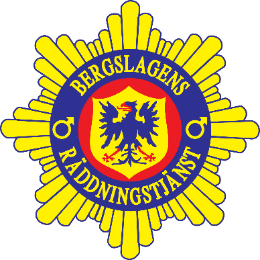 